NORMA DE PROCEDIMENTO – SPA Nº 0091. 	OBJETIVOS1.1	Instituir a Norma de Procedimento Padrão definindo os procedimentos básicos relacionados à desapropriação administrativa de imóveis.ABRANGÊNCIAÓrgãos da Administração Direta ou Entidades da Administração Indireta do Estado do Espírito Santo.FUNDAMENTAÇÃO LEGAL3.1 	Constituição Federal de 1988; Decreto-Lei 3.365 de 1941; Decreto Estadual Nº 3.126-R de 2012.DEFINIÇÕESDesapropriação - Procedimento pelo qual o Poder Público despoja alguém da propriedade de um bem, mediante justa e prévia indenização, fundado na necessidade pública, utilidade pública ou interesse social, adquirindo-o para si em caráter originário. 	Órgão Gestor – Representado pela Secretaria de Estado de Gestão e Recursos Humanos e Subsecretaria de Estado de Administração Geral;Órgão Responsável – Órgão interessado na desapropriação do imóvel para uso de respectivo interesse;Laudo de Avaliação – Relatório técnico elaborado por engenheiro ou arquiteto, em conformidade com a ABNT NBR 14653, contendo a descrição do imóvel e registro fotográfico, para determinar seu valor.UNIDADES FUNCIONAIS ENVOLVIDAS  5.1 	Gerência de Patrimônio Estadual – GEPAE/SEGER;5.2 	Unidade de Controle Patrimonial – UCP;5.3 	Comissão de Avaliação Imobiliária – CAI/SEGER ou CAI-Rural/SEAG;5.4	PCA/PGE – Procuradoria de Consultoria Administrativa da Procuradoria Geral do Estado;5.5	Grupo Financeiro Setorial – GFS.PROCEDIMENTOSO processo tem início com a necessidade de desapropriação pelo Estado do Espirito Santo de um imóvel pertencente a terceiros.T01 – Enviar consulta de disponibilidadeEnviar à Gerência Executiva, pelo e mail supai@seger.es.gov.br ou por e-Docs, consulta de disponibilidade de imóvel próprio, por meio do formulário disponível no site https://portaldepatrimonio.es.gov.br/imoveis, em cumprimento ao art 29, inciso I, alínea b.T02 – Verificar disponibilidadeO Órgão Gestor verificará a existência de imóvel no acervo patrimonial do Estado que atenda ao interesse do Órgão.Se houver imóvel do Estado que atenda ao interesse do Órgão, seguir para T03 (Cessão de Uso de Imóveis – Norma de Procedimento SEGER Nº 007).Se não houver, seguir para T04.T03 – Iniciar cessão de uso (NP SEGER Nº 007) Executar a Norma de Procedimento SEGER Nº 007 – Cessão de Uso de Imóveis.T04 – Instruir processoCumprir as instruções técnicas previstas no inciso I do art. 29 do Decreto 3126-R/2012, bem como justificar a aquisição por desapropriação e informar o projeto a ser desenvolvido no imóvel, com estimativa de disponibilidade orçamentária para a aquisição do bem e a realização do projeto.T05 – Autorizar processoAnalisar e aprovar a demanda. Em caso de aprovação, seguir para T07. Em caso de indeferimento da compra, seguir para T06. T06 – Indeferir desapropriaçãoT07 – Emitir parecer técnico-jurídicoAnalisar o procedimento, validar a regularidade documental e analisar minuta do Decreto de Declaração de necessidade, utilidade ou interesse público; Em caso de parecer favorável para prosseguimento da desapropriação, seguir para T09; caso contrário seguir para T08.T08 – Analisar conformidadeT09 – Assinar e publicar DecretoSEG providencia assinatura do Governador no Decreto e sua publicação no Diário Oficial.T10- Encaminhar para avaliação do imóvelEncaminhar à CAI/SEGER ou CAI-Rural/SEAG para avaliação do imóvel.T11 – Elaborar Laudo de AvaliaçãoElaborar o laudo de avaliação conforme artigo 23 do Decreto 3126-R/2012.T12 – Ter ciência do laudo de avaliaçãoT13 – Verificar disponibilidade orçamentáriaProvidenciar Reserva Orçamentária e declaração do ordenador de despesas nos termos do Art. 16, II, da LRF.T14 – Providenciar declaração de aquiescênciaInstrumento de Aquiescência do expropriado do imóvel, manifestando seu aceite quanto ao valor fixado (ou inferior), contendo dados bancários para futura indenização:Caso o expropriado não aceite o valor apurado, e persistindo o interesse na aquisição, seguir rito de desapropriação judicial;Caso o expropriado aceite o valor apurado, seguir para T15.T15 – Autorizar desapropriação e empenho da despesaAutorização expressa do Secretário do Órgão Responsável.T16 – Efetuar empenho da despesa e pagamentoEmissão pelo Órgão Responsável de cheque administrativo.T17 – Providenciar lavratura da Escritura Pública Encaminhar o processo administrativo ao cartório de notas para a elaboração da respectiva escritura mediante designação de procurador para assinatura.T18 – Solicitar autorização de ingresso contábilT19 – Autorizar ingresso contábil Autorizar o ingresso de acordo com o § 1° do art. 145 do Decreto 3126-R/2012;T20 – Realizar ingresso contábilRealizar ingresso contábil no Sistema Integrado de Gestão das Finanças Públicas do Espírito Santo – SIGEFES e anexar nota patrimonial da operação.T21 – Realizar ingresso patrimonial. Cadastrar o imóvel no SIGA/módulo de Patrimônio ImobiliárioT22 – Providenciar registro da escritura Providenciar junto ao Cartório de Registro Geral de Imóveis da circunscrição do imóvel desapropriado o devido registro da escritura. T23 – Encaminhar escritura Enviar documento original à Gerência Executiva, na forma do art. 160 do Decreto 3126-R/2012.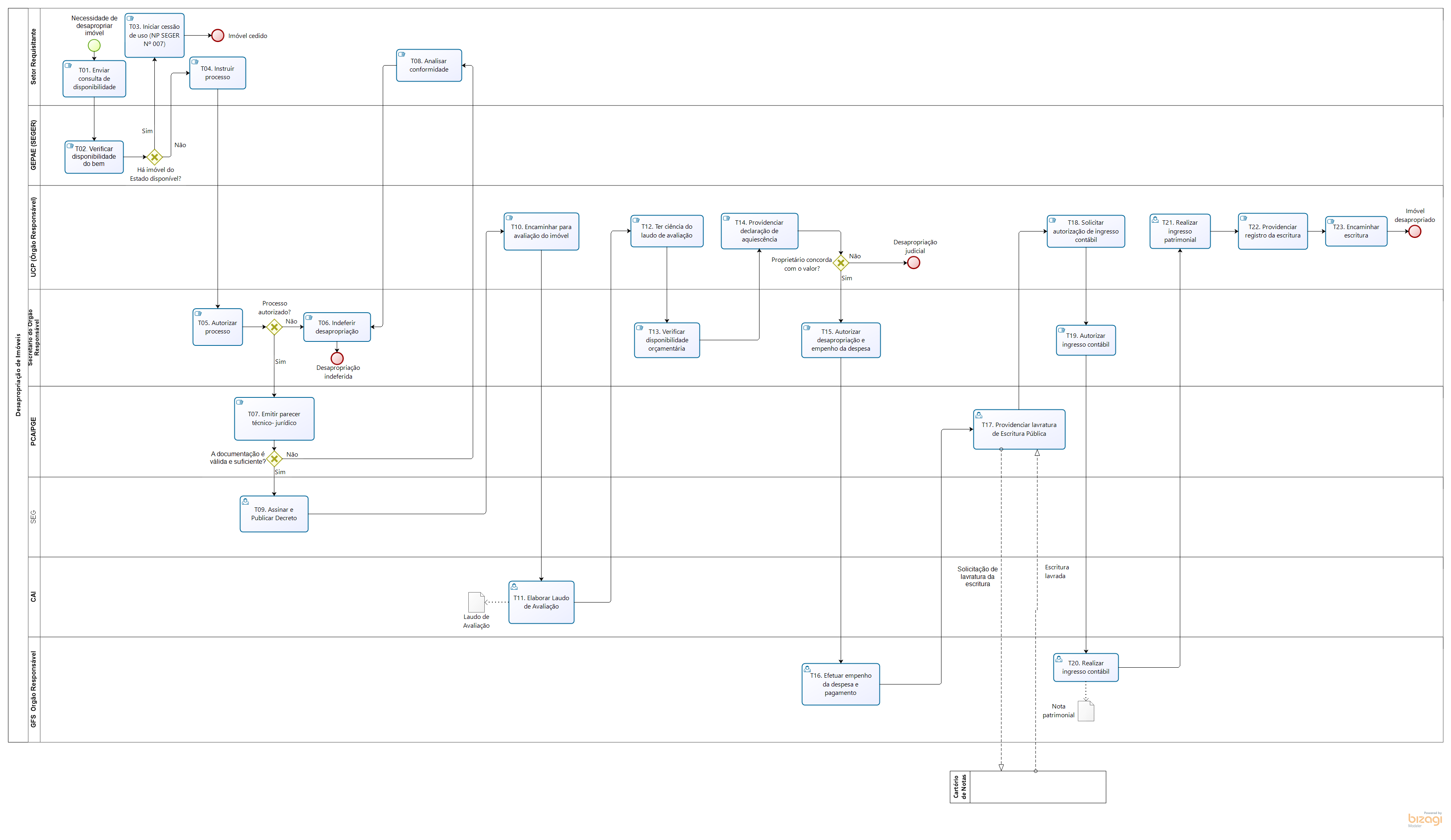 INFORMAÇÕES ADICIONAISNão Aplicável.8. ANEXOS Não Aplicável.9. ASSINATURASTema:Desapropriação de ImóveisDesapropriação de ImóveisDesapropriação de ImóveisEmitente:Secretaria de Estado de Gestão e Recursos Humanos – SegerSecretaria de Estado de Gestão e Recursos Humanos – SegerSecretaria de Estado de Gestão e Recursos Humanos – SegerSistema:Sistema de Controle PatrimonialSistema de Controle PatrimonialCódigo: SPAVersão:01Aprovação: Portaria n° 35-R/2020Vigência: 31/07/2020EQUIPE DE ELABORAÇÃO – SPA Nº 009:EQUIPE DE ELABORAÇÃO – SPA Nº 009:Ana Cláudia BuffonAssessora Especial Ana Cláudia BuffonAssessora Especial Maria Stela Pinotti de AlmeidaGerente de Patrimônio EstadualMaria Stela Pinotti de AlmeidaGerente de Patrimônio EstadualElaborado em 30/07/2020 Elaborado em 30/07/2020 APROVAÇÃO:APROVAÇÃO:Lenise Menezes LoureiroSecretária de Estado de Gestão eRecursos HumanosAprovado em 30/07/2020